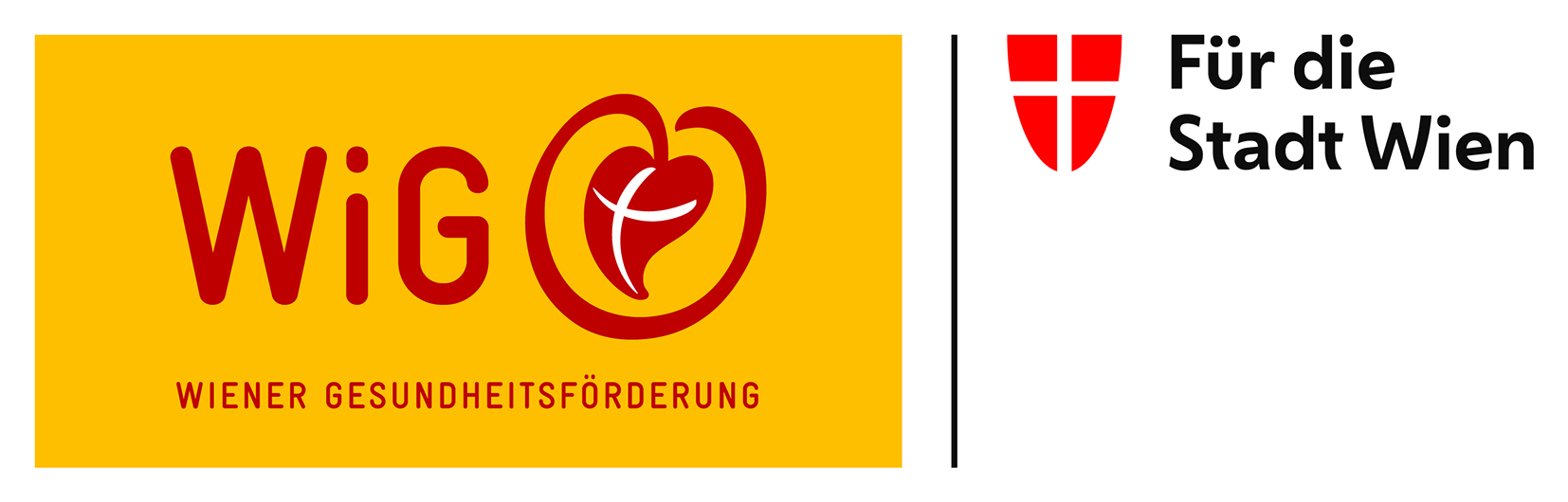 Name der Selbsthilfegruppe KurzberichtBerichtszeitraum: XXFörderzeitraum: 1.1. bis 31.12. 20__ Wiener Gesundheitsförderung - WiG Treustraße 35 - 43/Stiege 6/1. Stock1200 WienAntragstellerIn: XXWien, XX. XX. XXXXGeplante Aktivitäten im Berichtszeitraum (SOLL)Überblick über alle geplanten Aktivitäten und Ziele Ihrer Selbsthilfegruppe, die Sie im Antrag angeführt haben (siehe Antrag um Förderung, Punkt 2.4.)Durchgeführte Aktivitäten im Berichtszeitraum (IST)Beschreibung der Aktivitäten Ihrer Selbsthilfegruppe, die im Berichtszeitraum tatsächlich stattgefunden haben und Begründung allfälliger Abweichungen von der Planung in Ihrem Förderantrag.Wie viele Gruppentreffen fanden im Berichtszeitraum statt?BeilagenListen Sie hier bitte auf, welche Beilagen Sie diesem Bericht beigefügt haben. Mögliche Beilagen sind z. B.:Pressemeldungen oder PublikationenFotos von VeranstaltungenDruckwerke wie Projektfolder, EinladungsfolderVeranstaltungsdokumentationen